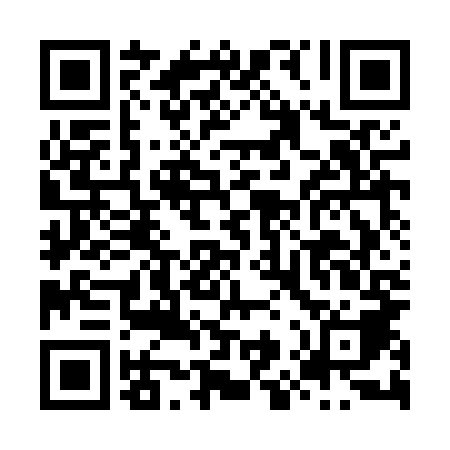 Ramadan times for Malowista, PolandMon 11 Mar 2024 - Wed 10 Apr 2024High Latitude Method: Angle Based RulePrayer Calculation Method: Muslim World LeagueAsar Calculation Method: HanafiPrayer times provided by https://www.salahtimes.comDateDayFajrSuhurSunriseDhuhrAsrIftarMaghribIsha11Mon3:533:535:5111:373:265:255:257:1512Tue3:513:515:4811:373:285:265:267:1713Wed3:483:485:4611:373:305:285:287:1914Thu3:453:455:4411:363:315:305:307:2115Fri3:433:435:4111:363:335:325:327:2416Sat3:403:405:3911:363:345:345:347:2617Sun3:373:375:3611:363:365:365:367:2818Mon3:353:355:3411:353:375:385:387:3019Tue3:323:325:3111:353:395:405:407:3220Wed3:293:295:2911:353:405:415:417:3421Thu3:263:265:2711:343:425:435:437:3622Fri3:233:235:2411:343:435:455:457:3923Sat3:203:205:2211:343:455:475:477:4124Sun3:173:175:1911:333:465:495:497:4325Mon3:153:155:1711:333:475:515:517:4526Tue3:123:125:1411:333:495:525:527:4827Wed3:093:095:1211:333:505:545:547:5028Thu3:063:065:0911:323:525:565:567:5229Fri3:033:035:0711:323:535:585:587:5530Sat3:003:005:0511:323:546:006:007:5731Sun3:563:566:0212:314:567:027:029:001Mon3:533:536:0012:314:577:047:049:022Tue3:503:505:5712:314:587:057:059:043Wed3:473:475:5512:305:007:077:079:074Thu3:443:445:5212:305:017:097:099:095Fri3:413:415:5012:305:027:117:119:126Sat3:373:375:4812:305:047:137:139:157Sun3:343:345:4512:295:057:157:159:178Mon3:313:315:4312:295:067:167:169:209Tue3:283:285:4012:295:087:187:189:2310Wed3:243:245:3812:295:097:207:209:25